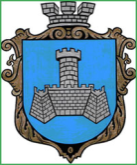 Українам. Хмільник  Вінницької областіР О З П О Р Я Д Ж Е Н Н Я МІСЬКОГО  ГОЛОВИ                                                                            від 20 лютого 2017  р.                                                   № 69 –р         Про проведення   позачерговогозасідання виконкому міської ради      Розглянувши службові записки начальника управління  ЖКГ та КВ міської ради Сташок І.Г. , відповідно до п.п.2.2.3 пункту 2.2 розділу 2 Положення про виконавчий комітет Хмільницької міської ради 7 скликання, затвердженого  рішенням 26 сесії міської ради 7 скликання від 17.11.2016 р. №573, керуючись ст. 42 Закону України „Про місцеве самоврядування в Україні”:Провести  позачергове засідання виконкому  міської  ради  20.02.2017 року о 10.00 год., на яке винести наступні питання:2.Загальному відділу міської ради  ( О.Д.Прокопович) довести це  розпорядження до членів виконкому міської ради та всіх зацікавлених суб’єктів.3.Контроль за виконанням цього розпорядження залишаю за собою.                         Міський голова                   С.Б.РедчикІ.М.ПавлюкО.Д.ПрокоповичН.А.Буликова1Про  призначення управителя багатоквартирних будинків міста  Про  призначення управителя багатоквартирних будинків міста  Про  призначення управителя багатоквартирних будинків міста  Доповідає: Литвиненко Інна Сергіївна   Спеціаліст  сектору комунальної власності управління ЖКГ та КВ міської ради  Спеціаліст  сектору комунальної власності управління ЖКГ та КВ міської ради  2Про затвердження звіту про незалежну оцінку нерухомого комунального майна, яке перебуває на балансі виконавчого комітету Хмільницької міської ради міської ради Про затвердження звіту про незалежну оцінку нерухомого комунального майна, яке перебуває на балансі виконавчого комітету Хмільницької міської ради міської ради Про затвердження звіту про незалежну оцінку нерухомого комунального майна, яке перебуває на балансі виконавчого комітету Хмільницької міської ради міської ради Доповідає:  Києнко Галина Григорівна     Доповідає:  Києнко Галина Григорівна     Завідувач сектором комунальної власності управління ЖКГ та КВ міської ради 